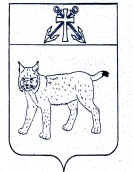 ПРОЕКТАДМИНИСТРАЦИЯ УСТЬ-КУБИНСКОГОМУНИЦИПАЛЬНОГО ОКРУГАПОСТАНОВЛЕНИЕс. Устьеот                                                                                                                             №О  порядке предоставления средств из бюджета Усть-Кубинского муниципального округа при выполнении условийРуководствуясь статьей 74  Бюджетного кодекса Российской Федерации, статьей  42 Устава округа, администрация округаПОСТАНОВЛЯЕТ:1. Утвердить порядок предоставления средств из бюджета Усть-Кубинского муниципального  округа при выполнении условий (прилагается).2. Главным распорядителям бюджетных средств обеспечить исполнение Порядка предоставления средств из бюджета Усть-Кубинского муниципального округа  при выполнении условий.3. Настоящее постановление вступает в силу со дня его официального опубликования.Глава округа                                                                                                      И.В. БыковУТВЕРЖДЁН
постановлением  администрации
округа от ____________ № ____(приложение)
ПОРЯДОКПРЕДОСТАВЛЕНИЯ СРЕДСТВ ИЗ БЮДЖЕТА УСТЬ-КУБИНСКОГО МУНИЦИПАЛЬНОГО ОКРУГА ПРИ ВЫПОЛНЕНИИ УСЛОВИЙ (ДАЛЕЕ - ПОРЯДОК)1. Общие положения	1.1. Настоящий порядок регулирует отношения, связанные с предоставлением средств бюджета округа, при установлении Представительным Собранием округа в решении о бюджете определенных условий их предоставления, отношения по контролю за использованием предоставленных средств и ответственность субъектов бюджетных отношений за нарушение и (или) невыполнение установленных условий предоставления средств бюджета округа.2. Условия предоставления средств из бюджета округа	2.1. Условия предоставления средств бюджета округа  устанавливаются решением Представительного Собрания округа  о бюджете округа  на очередной финансовый год и плановый период.	2.2. Условия вступают в силу со дня вступления в силу решения о бюджете округа. Действие условий сохраняется в течение срока действия решения о бюджете округа  или иного срока, прямо указанного в решении о бюджете округа.	Изменение условий и (или) прекращение их действия в текущем финансовом году может производиться только решением Представительного Собрания округа при изменении решения о бюджете округа.3. Предоставление средств бюджета округа при выполнении условий	3.1. Предоставление средств бюджета округа при выполнении условий производится в сроки, объемах и на цели, указанные в решении о бюджете округа  на соответствующий финансовый год.		3.2.  Бюджетные ассигнования и лимиты бюджетных обязательств по средствам, выделяемым из бюджета округа  при выполнении условий, доводятся финансовым управлением администрации округа до главных распорядителей бюджетных средств в соответствии с порядком составления и ведения сводной бюджетной росписи, лимитов бюджетных обязательств бюджета округа, утвержденным приказом финансового управления администрации округа от 30 декабря 2022 года № 7-ОД «Об утверждении Порядка составления и ведения сводной бюджетной росписи бюджета округа и Порядка составления и ведения бюджетных росписей главных распорядителей (распорядителей) средств бюджета округа, включая внесение изменений в них».	3.3. Для получения средств бюджета округа, выделяемых при выполнении условий, распорядители и (или) получатели средств бюджета округа представляют главному распорядителю средств бюджета округа заявку на открытие финансирования (финансирование) и отчет с документами, подтверждающими выполнение условий, установленных решением Представительного Собрания округа о бюджете округа на соответствующий финансовый год.	3.4. При получении заявки на финансирование с прилагаемыми к ней документами, предусмотренными пунктом 3.3 настоящего порядка, главные распорядители средств бюджета округа в трехдневный срок проводят проверку соответствия документов установленным условиям.	При установлении соблюдения условий предоставления бюджетных средств из бюджета округа главные распорядители представляют в органы казначейства платежные документы на осуществление кассовых выплат.	В случае установления главным распорядителем средств бюджета округа фактов неисполнения условий предоставления средств бюджета округа, предусмотренных в решении о бюджете округа, представленные документы возвращаются им распорядителю и (или) получателю средств бюджета округа с требованием соблюдения и (или) выполнения предусмотренных условий.	3.5. Контроль за соблюдением условий предоставления средств бюджета округа осуществляется главным распорядителем средств бюджета округа.